ҠАРАР						                             	РЕШЕНИЕ13 август 2018 йыл    	                           № 166              13 августа  2018 годаОб отмене решения от 22 июня 2017 года № 107 «О возложении полномочий председателя Совета депутатов Сельского Поселения Кшлау-Елгинский сельсовет Муниципального района Аскинский район Республики Башкортостан»            Основываясь апелляционным определением Верховного Суда РБ от 11 июля 2018 года об отмене мер процессуального принуждения в виде временного отстранения Сафина Фидуса Ваисовича от должности Главы Администрации Сельского Поселения Кшлау-Елгинский сельсовет Муниципального района Аскинский район Республики Башкортостан Глава Сельского Поселения Кшлау-Елгинский сельсовет Муниципального района Аскинский район Республики Башкортостан решил:Отменить с 13 августа 2018 года решение от 22 июня 2017 года № 107 «О возложении полномочий председателя Совета депутатов Сельского Поселения Кшлау-Елгинский сельсовет Муниципального района Аскинский район Республики Башкортостан Гатина Илфата Халфатовича.» Председателя Совета депутатов Сельского Поселения Кшлау-Елгинский сельсовет Муниципального района Аскинский район Республики Башкортостан Сафина Фидуса Ваисовича считать приступившим к исполнению своих должностных обязанностей с 12 июля 2018 года. (копия апелляционного определения прилагается)Контроль за исполнением настоящего решения возложить на комиссию Совета по соблюдению Регламента Совета статусу и этике депутата Совета.                                                                                                                                                Глава сельского поселения Кшлау-Елгинский сельсовет муниципального района Аскинский район Республики Башкортостан____________Ф.В.СафинБашҡортостан РеспубликаһыАСҠЫН РАЙОНЫ МУНИЦИПАЛЬ РАЙОНЫНЫҢ ҠЫШЛАУЙЫЛГА АУЫЛ СОВЕТЫ    АУЫЛ БИЛӘМӘҺЕ   СОВЕТЫ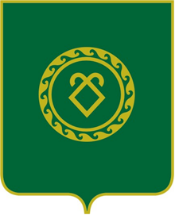                               СОВЕТ СЕЛЬСКОГО ПОСЕЛЕНИЯКШЛАУ-ЕЛГИНСКИЙ СЕЛЬСОВЕТМУНИЦИПАЛЬНОГО РАЙОНААСКИНСКИЙ РАЙОНРеспублики Башкортостан 